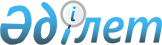 О признании утратившими силу некоторых решений районного маслихатаРешение Темирского районного маслихата Актюбинской области от 14 января 2016 года № 325      В соответствии со статьей 6 Закона Республики Казахстан от 23 января 2001 года "О местном государственном управлении и самоуправлении в Республике Казахстан", подпунктом 4) пункта 2 статьи 40 Закона Республики Казахстан от 24 марта 1998 года "О нормативных правовых актах" Темирский районный маслихат РЕШИЛ:

      1. Решение Темирского районного маслихата от 24 июля 2015 года № 274 "Об утверждении Методики ежегодной оценки деятельности административных государственных служащих корпуса "Б" аппарата Темирского районного маслихата" (зарегистрированное в Реестре государственной регистрации нормативных правовых актов № 4497, опубликованное 11 сентября 2015 года в газете "Темір") признать утратившим силу.

      2. Решение Темирского районного маслихата от 23 декабря 2015 года № 294 "О внесении изменений в решение районного маслихата от 24 июля 2015 года № 274 "Об утверждении Методики ежегодной оценки деятельности административных государственных служащих корпуса "Б" аппарата Темирского районного маслихата" признать утратившим силу.


					© 2012. РГП на ПХВ «Институт законодательства и правовой информации Республики Казахстан» Министерства юстиции Республики Казахстан
				
      Председатель сессии

Секретарь

      районного маслихата

районного маслихата

      К. ЕСКАЛИЕВ

Н. УТЕПОВ
